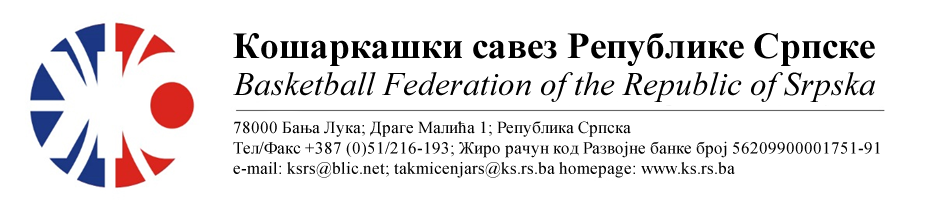 ПОДРУЧНИ КОШАРКАШКИ САВЕЗ БИЈЕЉИНАБИЛТЕН БР. 14 (млађи пионири)Такмичарска сезона 2022/202314.колоТАБЕЛА :* УТ – Број одиграних утакмица, ПОБ – Број остварених побједа, ПОР – Број пораза, КПО – Бројпостигнутих поена, КПР – Број примљених поена, КР – Кош разлика, БОД – Број Бодова.ОДЛУКЕ : Одигране утакмице региструју се постигнутим резултатом.Утакмица КК Милићи – ОКК Рудар 2015 региструје се службеним резултатом 20:00 у корист КК Милићи, а ОКК Рудар 2015 не добија бод за пласманКажњава се ОКК Рудар 2015 са...............................................200 КМ                                                                                                                          -због недоласка на утакмицу(Тачка 8.1 Пропозиција ПКС Бијељина)ОСТАЛА САОПШТЕЊА :Заостале утакмице које треба одиграти:2. КК Братунац – ОКК Кош50. КК Зворник баскет – КК Лавови52. КК Лавови – ОКК Рудар 201553. КК 10.Август – КК Милићи59. КК Милићи – КК Лавови61. КК Зворник баскет – КК Милићи65. КК Феникс баскет – КК БратунацКомесар ПКС БијељинаМиодраг Ивановић с.р.Утакмица66Слободна екипаКК ФЕНИКС БАСКЕТРезултатУтакмица66Утакмица66Утакмица67КК БРАТУНАЦКК 10.АВГУСТРезултатУтакмица67Јокановић/ Боровина, МајсторовићЈокановић/ Боровина, Мајсторовић40:50(02:20, 02:08, 20:12, 16:10)Утакмица67Без примједбиБез примједбиБез примједбиУтакмица68ОКК ДРИНА ПРИНЦИПКК ЛАВОВИРезултатУтакмица68Јашић/ Богдановић, ТијанићЈашић/ Богдановић, Тијанић37:21(11:07, 06:03, 09:00, 11:11)Утакмица68Без примједбиБез примједбиБез примједбиУтакмица69ОКК КОШКК ЗВОРНИК БАСКЕТРезултатУтакмица69Тодоровић/ Беговић, ТомићТодоровић/ Беговић, Томић32:39(02:12, 10:11, 05:08, 15:08)Утакмица69Без примједбиБез примједбиБез примједбиУтакмица70КК МИЛИЋИОКК РУДАР 2015РезултатУтакмица70Видовић/ Боровина, Боровина Мил.Видовић/ Боровина, Боровина Мил.20:00()Утакмица70У предвиђено вријеме гостујућа екипа се није појавила на теренуУ предвиђено вријеме гостујућа екипа се није појавила на теренуУ предвиђено вријеме гостујућа екипа се није појавила на теренуЕКИПАУТПОБПОРКПОКПРКРБОД1КК 10.АВГУСТ12120536289+247242ОКК ДРИНА ПРИНЦИП12102547329+218223КК ЗВОРНИК БАСКЕТ1073519360+159174КК МИЛИЋИ (-1)1073371276+95165ОКК КОШ1248393461-68166КК ЛАВОВИ1046364374-10147КК БРАТУНАЦ1037368447-79138КК ФЕНИКС БАСКЕТ11110308519-211129ОКК РУДАР 2015 (-1)11110187538-35111